ПРОЕКТ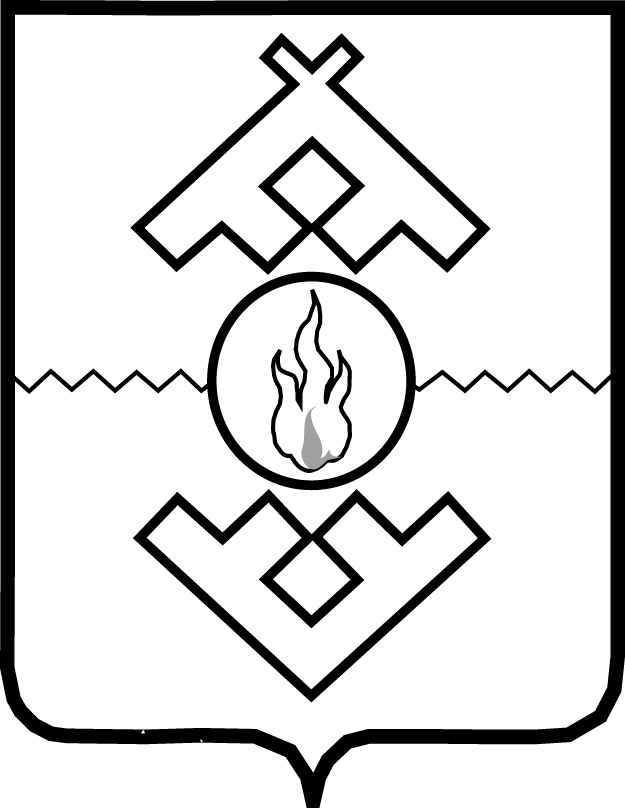 Управление государственного заказа Ненецкого автономного округа ПРИКАЗот __ ___________ 2015 г. № ___г. Нарьян-МарОб утверждении Положения о порядке формирования и направления заказчиком сведений, подлежащих включению в реестр контрактов, содержащий сведения, составляющие государственную тайну, а также направления Управлением государственного заказа Ненецкого автономного округа сведений, извещений и протоколовВ соответствии с пунктом 10 Правил ведения реестра контрактов, содержащего сведения, составляющие государственную тайну, утвержденных Постановлением Правительства Российской Федерации 
от 28.11.2013 № 1084, Положением об Управлении государственного заказа Ненецкого автономного округа, утвержденным постановлением Администрации Ненецкого автономного округа от 17.02.2006 № 29-п, ПРИКАЗЫВАЮ:1. Утвердить Положение о порядке формирования и направления заказчиком сведений, подлежащих включению в реестр контрактов, содержащий сведения, составляющие государственную тайну, а также направления Управлением государственного заказа Ненецкого автономного округа заказчику сведений, извещений и протоколов согласно Приложению.2. Признать утратившим силу приказ Управления государственного заказа Ненецкого автономного округа от 28.09.2015 № 19 «Об утверждении Положения о порядке формирования и направления заказчиком сведений, подлежащих включению в реестр контрактов, содержащий сведения, составляющие государственную тайну, а также направления Управлением государственного заказа Ненецкого автономного округа сведений, извещений и протоколов.3. Настоящий приказ вступает в силу со дня его официального опубликования.Начальник Управления                                                                          А.В. Полугрудов